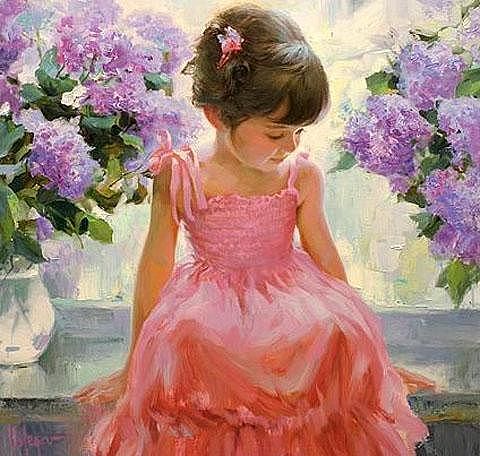 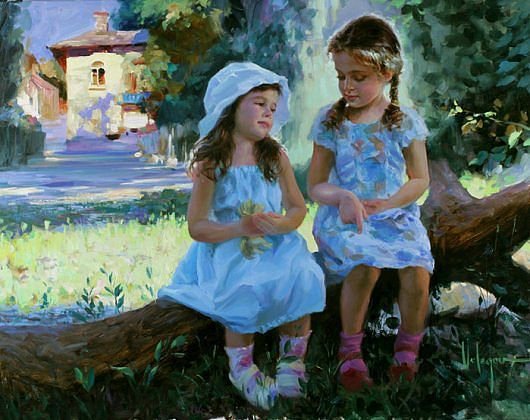 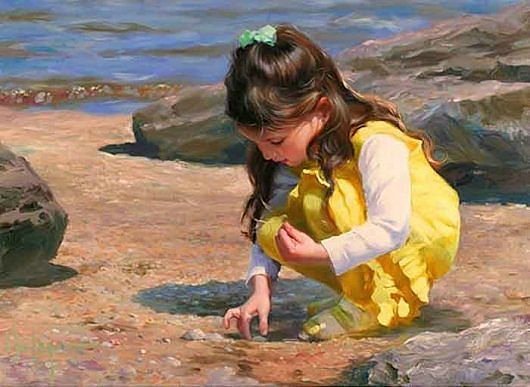 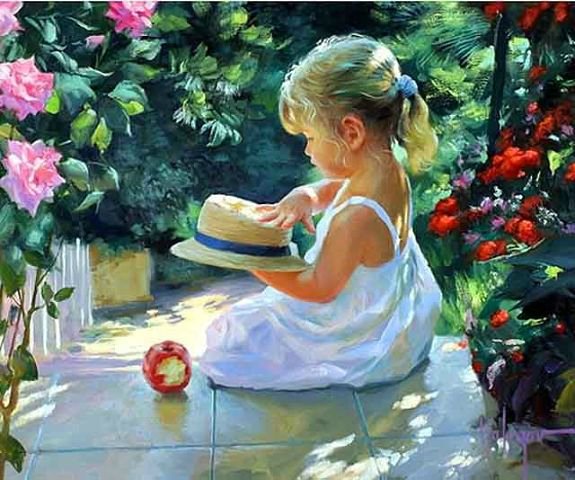 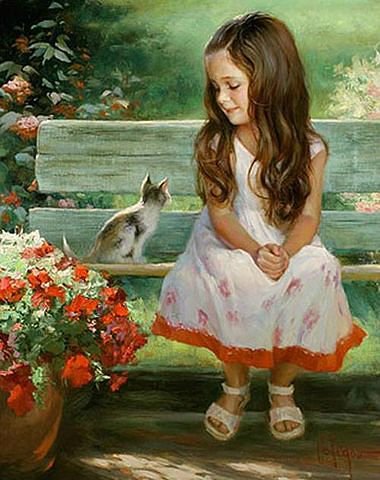 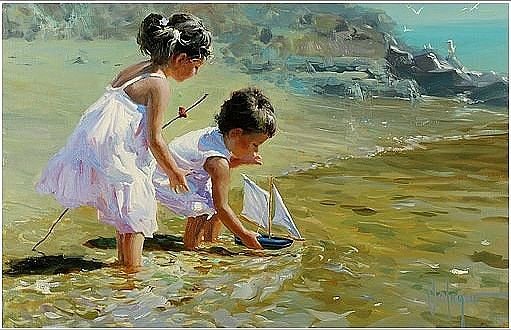 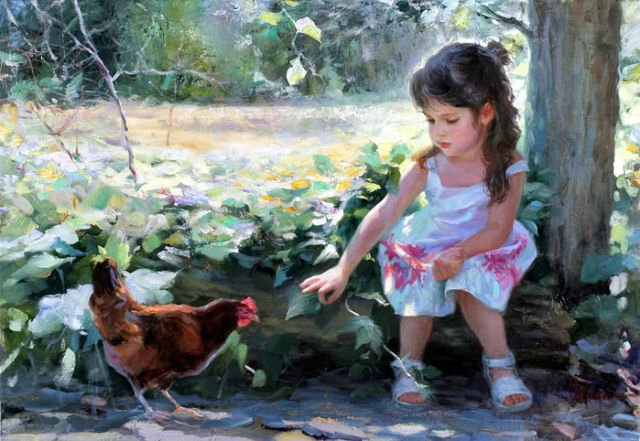 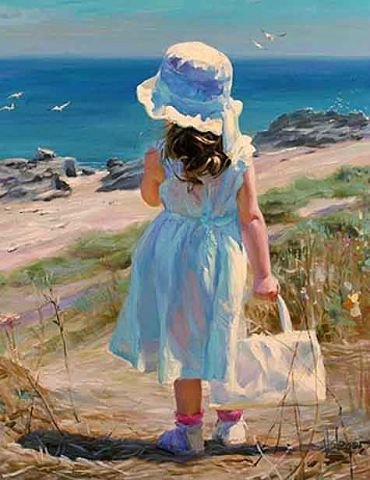 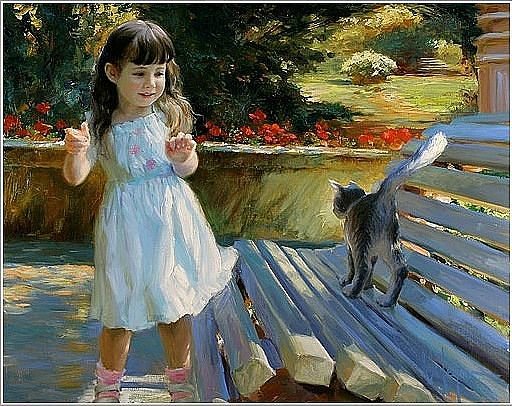 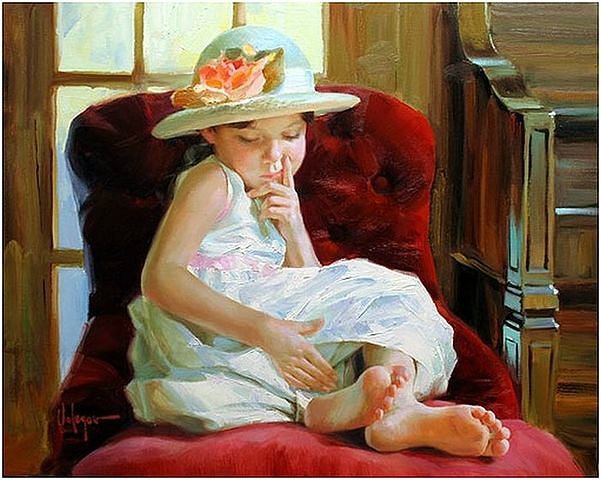 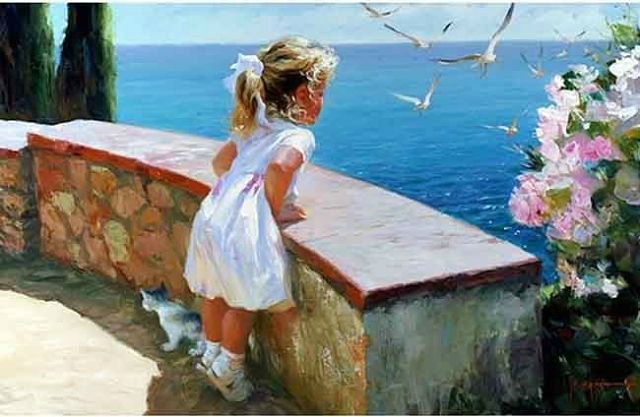 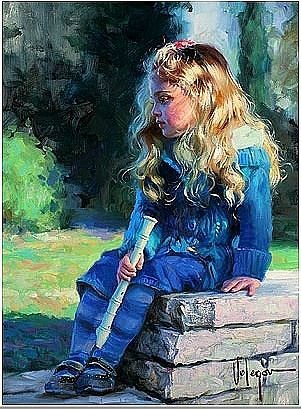 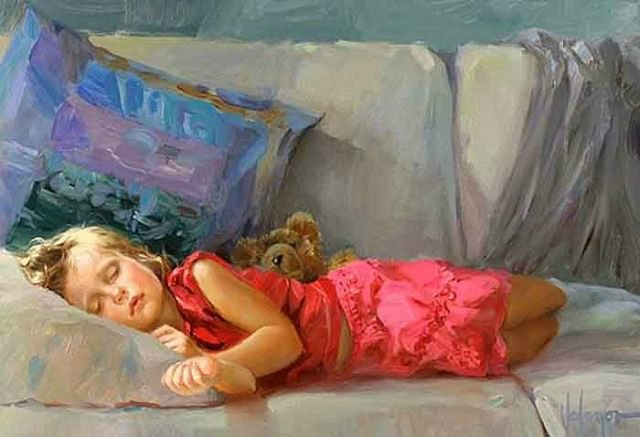 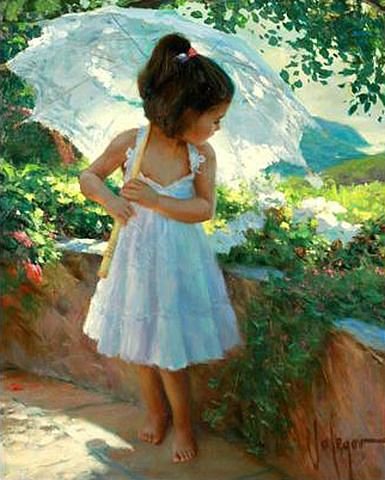 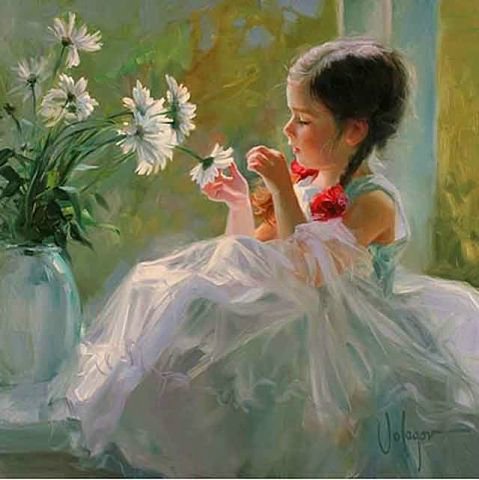 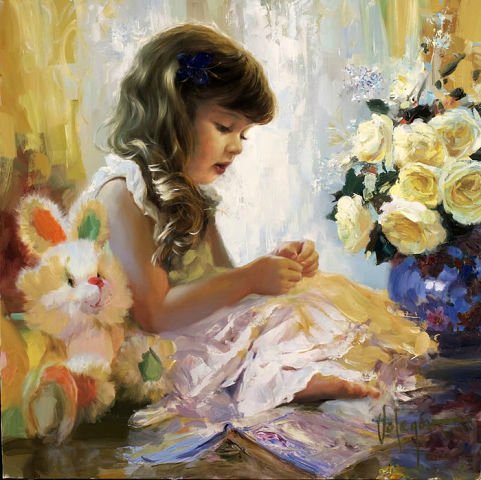 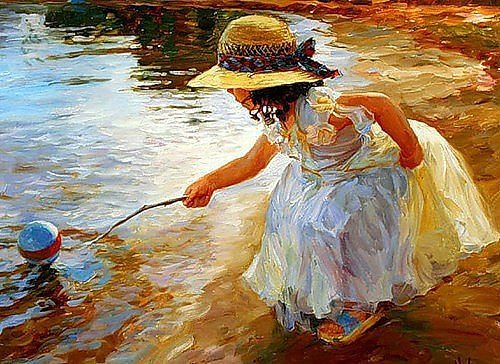 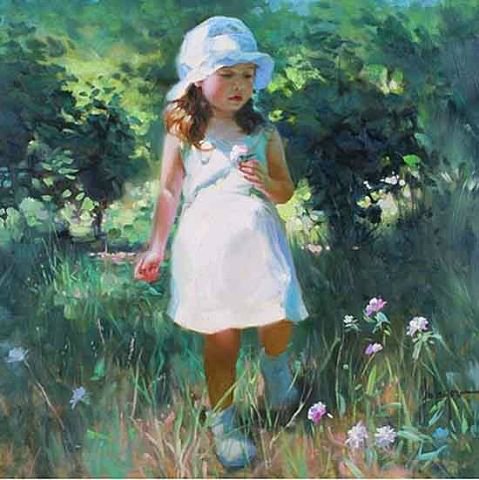 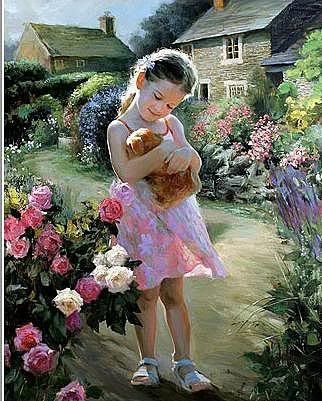 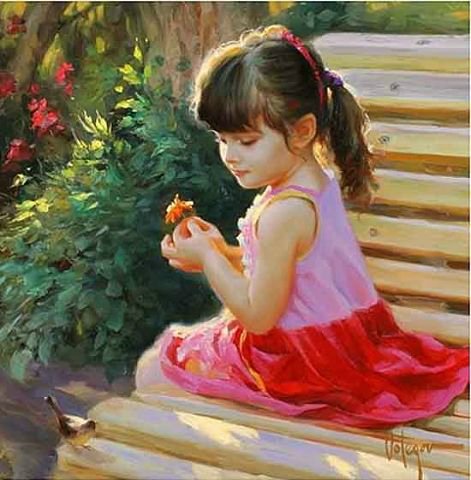 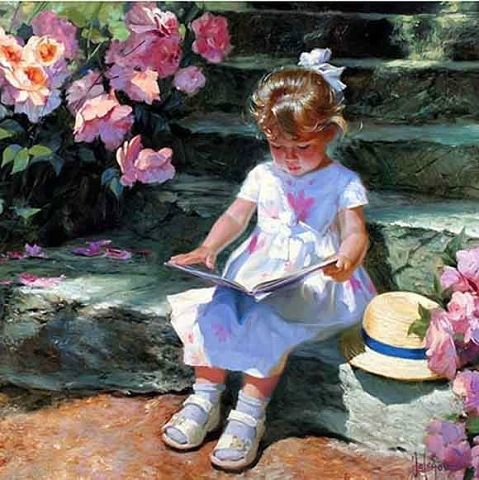 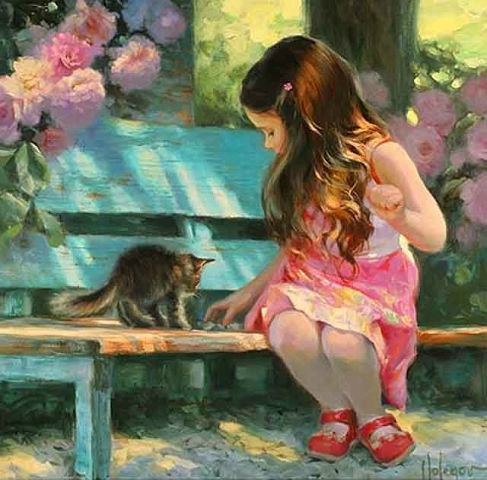 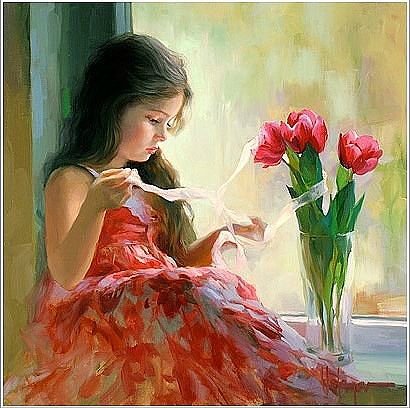 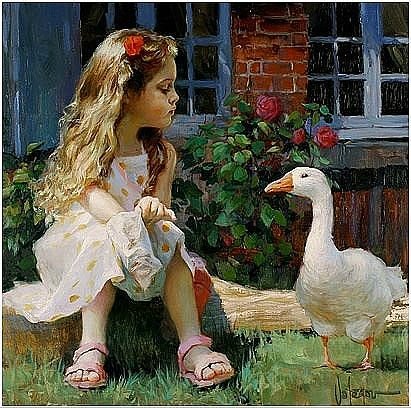 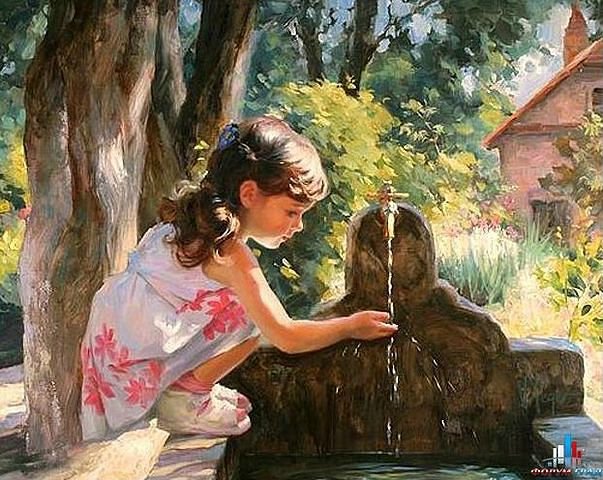 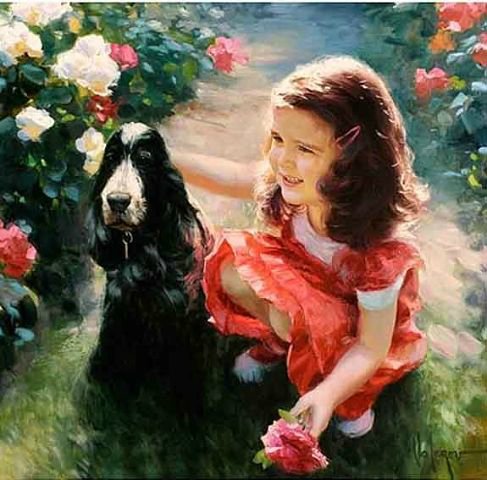 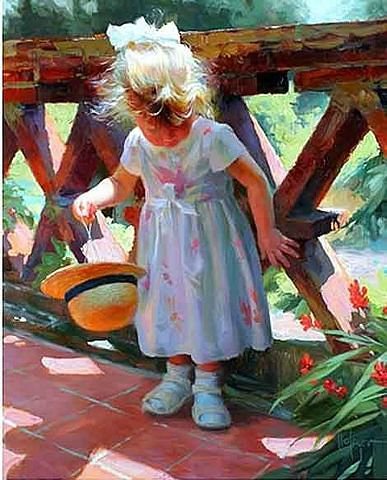 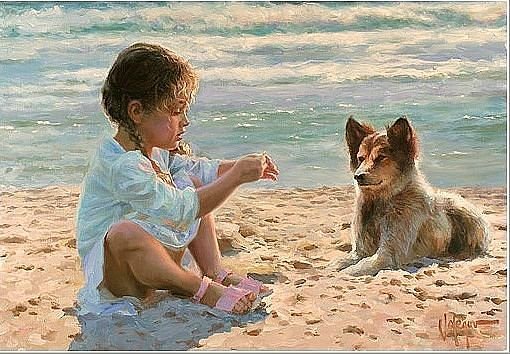 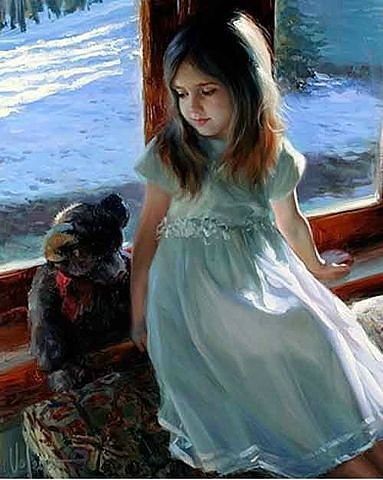 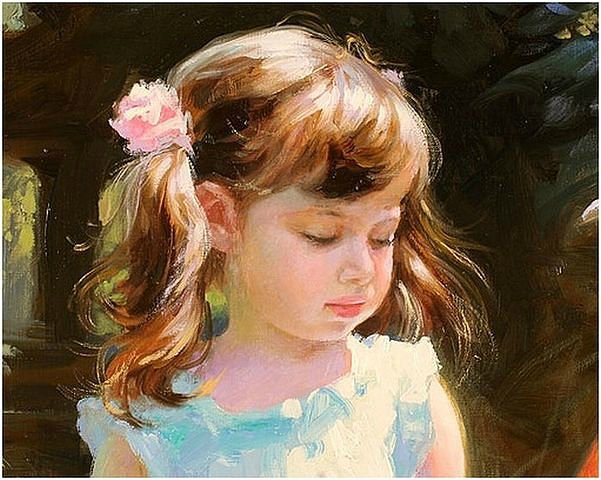 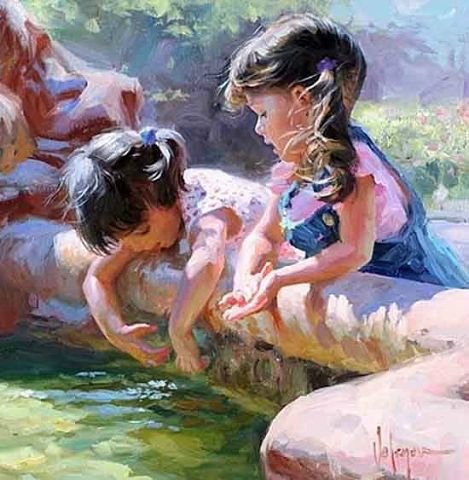 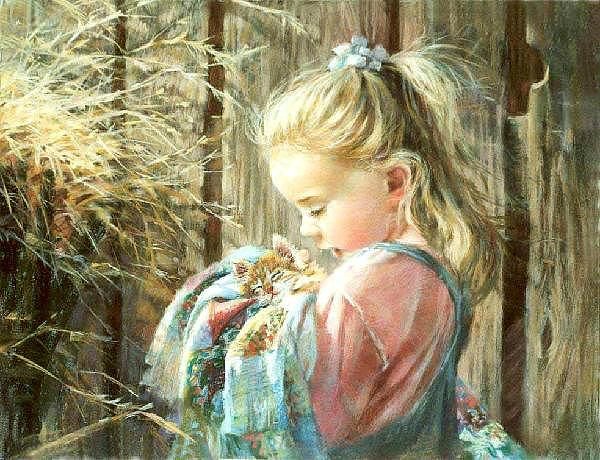 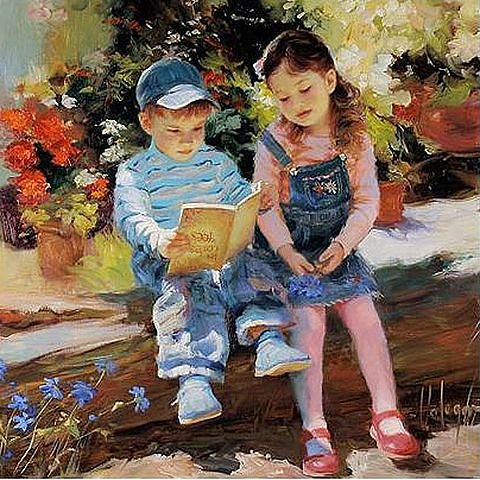 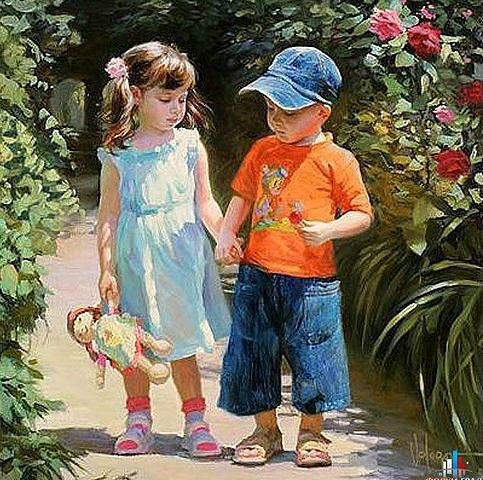 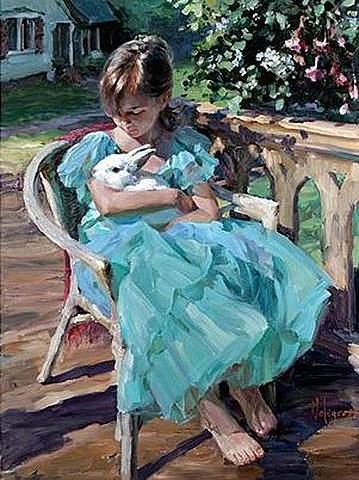 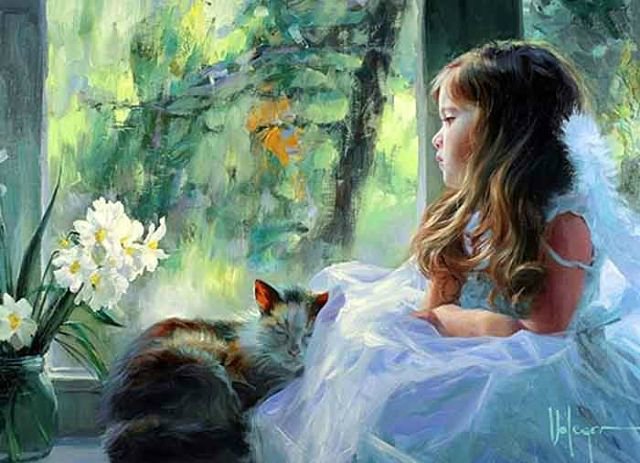 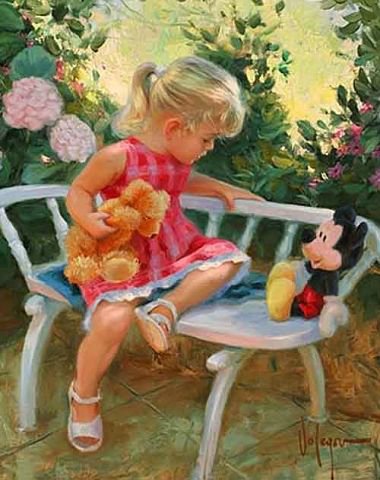 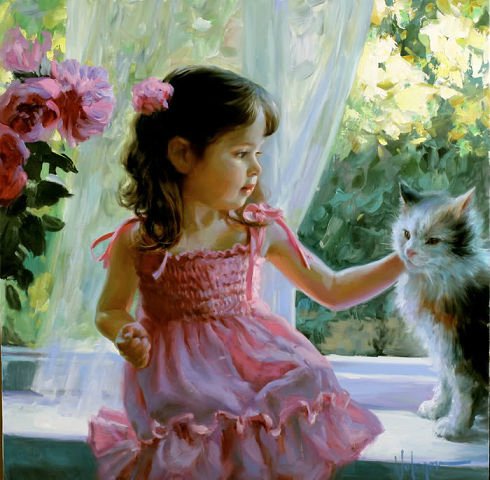 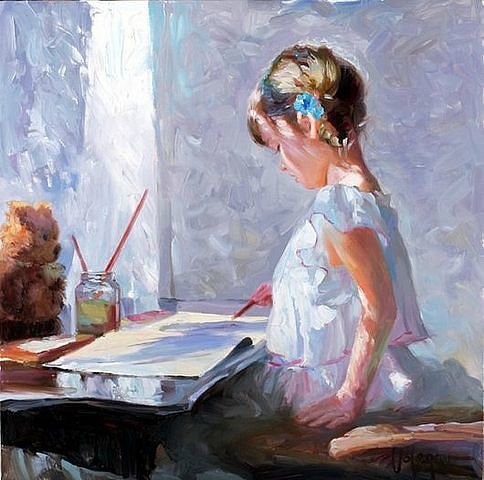 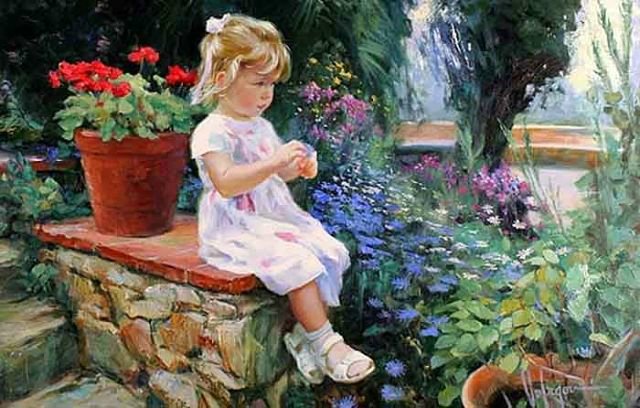 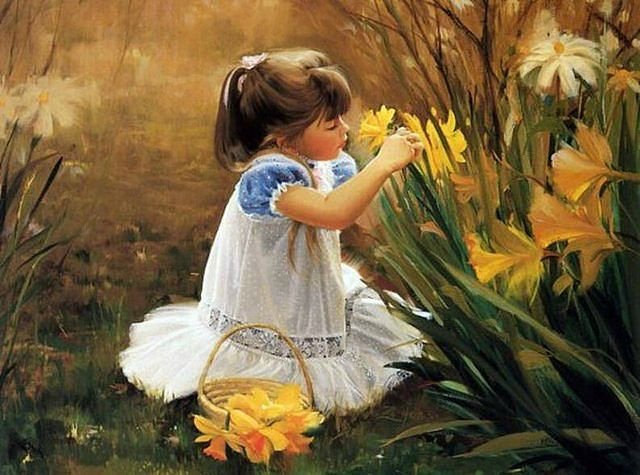 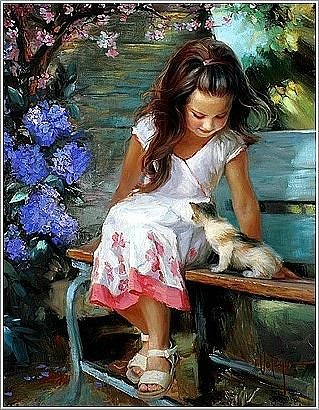 жИВОПИСЬ ВЛАДИМИРА ВОЛЕГОВА - ДЕТСКИЙ ОБРАЗ